Осенняя фантазия Осень скверы украшает разноцветною листвой,Осень кормит урожаем птиц, зверей и нас с тобой.И в садах, и в огороде, и в лесу, и у водыПриготовила природа всевозможные дары!Наступила золотая осень – самая яркая, красивая пора, которая богата своими дарами, замечательным материалом для творчества и фантазии. В октябре в нашем детском саду «Сибирячок» корпус №3 в группе «Василёк» состоялась выставка осенних поделок «Осенняя фантазия». Многие даже не подозревают, какие замечательные и интересные поделки можно смастерить из простых овощей и фруктов. Все родители и дети проявили фантазию, творчество, мастерство. И родители, и дети потрудились на славу. Поделки отличались своей оригинальностью, не было ни одной похожей. Ребята с удовольствием рассказывали о том, как они делали свои работы, где брали материал. Всё это идёт на пользу детям и помогает в их развитии. Такие мероприятия сближают детей и взрослых, увлекая совместным делом.Воспитатель: Стёпочкина Маргарита Сергеевна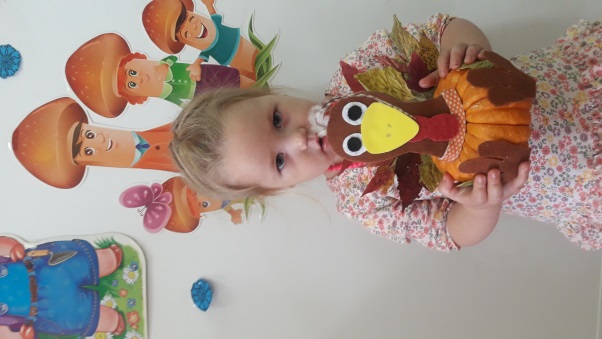 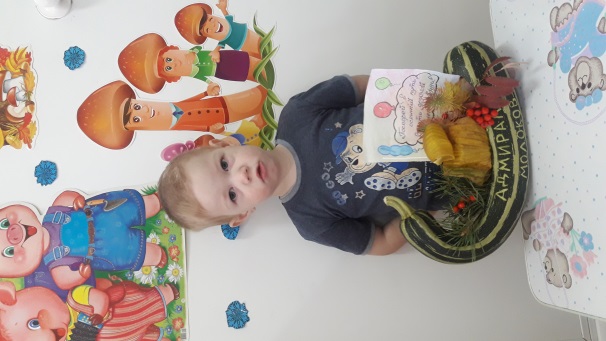 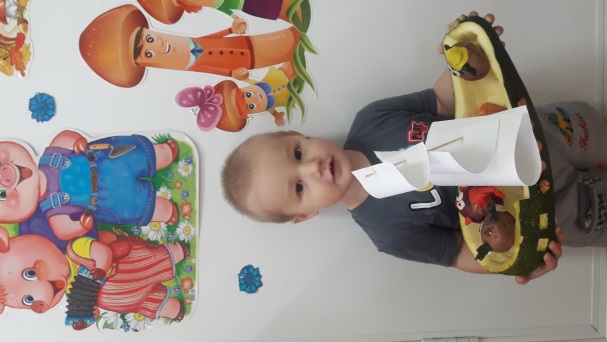 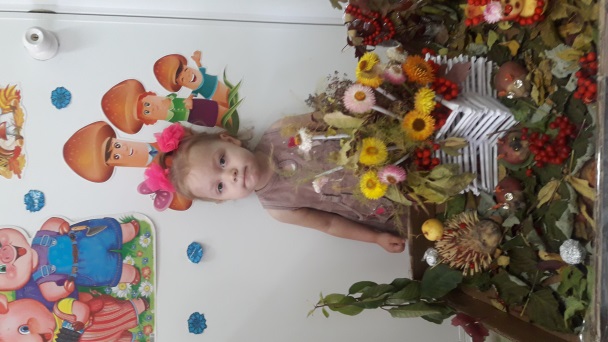 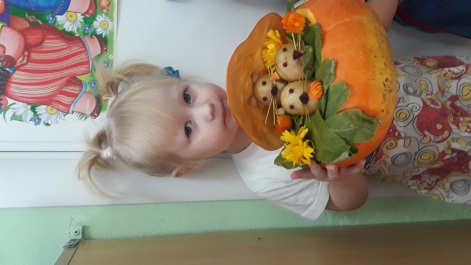 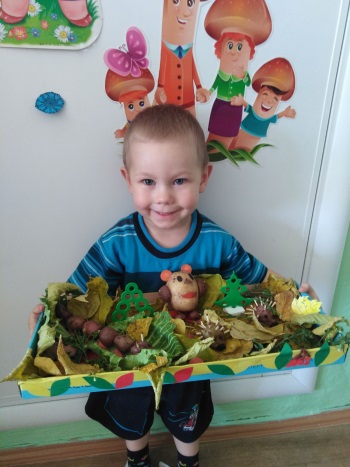 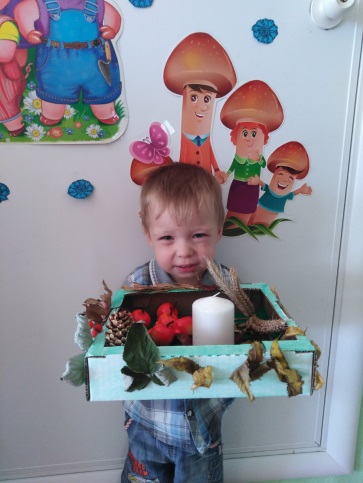 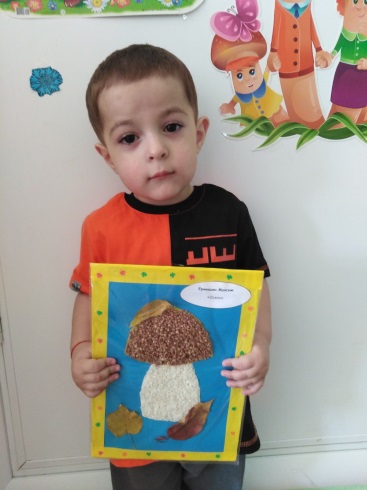 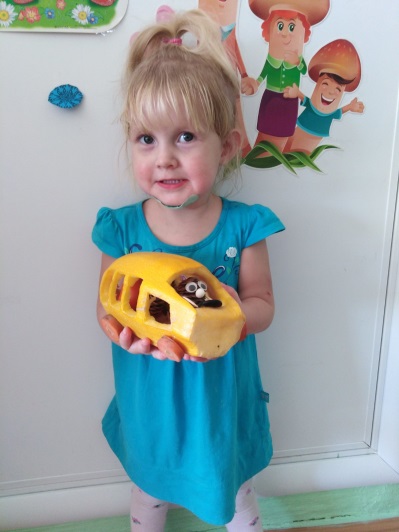 